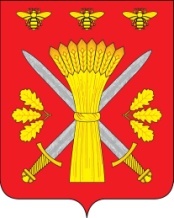 РОССИЙСКАЯ ФЕДЕРАЦИЯОРЛОВСКАЯ ОБЛАСТЬАДМИНИСТРАЦИЯ ТРОСНЯНСКОГО РАЙОНАПОСТАНОВЛЕНИЕот      14 сентября            2023  г.                                                                                                                      №     261          с.ТроснаОб организации оказания муниципальных услуг в социальной сфере при формировании муниципального социального заказа на оказание муниципальных услуг в социальной сфере на территории Троснянского района	В соответствии с частью 3 статьи 28 Федерального закона от 13 июля 2020 года N 189-ФЗ "О государственном (муниципальном) социальном заказе на оказание государственных (муниципальных) услуг в социальной сфере", постановлением Правительства Российской Федерации от 13 октября 2020 года N 1678 "Об утверждении общих требований к принятию решений органами государственной власти субъектов Российской Федерации (органами местного самоуправления) об организации оказания государственных (муниципальных) услуг в социальной сфере",постановлением Правительства Орловской области от 3 мая 2023 г. N 346 "Об организации оказания государственных услуг в социальной сфере при формировании государственного социального заказа на оказание государственных услуг в социальной сфере на территории Орловской области" администрация Троснянского района ПОСТАНОВЛЯЕТ:1. Организовать на территории Троснянского района оказание муниципальных услуг в социальной сфере (далее также - муниципальные услуги) по направлению деятельности "Реализация дополнительных образовательных программ" (за исключением дополнительных предпрофессиональных программ в области искусств) в соответствии с положениями Федерального закона от 13 июля 2020 года N 189-ФЗ "О государственном (муниципальном) социальном заказе на оказание государственных (муниципальных) услуг в социальной сфере" (далее также - Федеральный закон).2. Определить отдел образования администрации Троснянского района уполномоченным органом, утверждающим муниципальный социальный заказ на оказание муниципальных услуг в социальной сфере.3. Установить, что:1) в рамках реализации мероприятий федерального проекта "Успех каждого ребенка" национального проекта "Образование" в части внедрения на территории Троснянского района системы персонифицированного финансирования дополнительного образования детей в 2023 - 2024 годах осуществляется формирование и исполнение муниципального социального заказа на оказание муниципальных услуг в соответствии с Федеральным законом по указанному в пункте 1 настоящего постановления направлению деятельности с использованием способа отбора исполнителей муниципальных услуг, предусмотренного пунктом 1 части 2 статьи 9 Федерального закона;2) применение указанного в подпункте 1 настоящего пункта способа отбора исполнителей муниципальных услуг осуществляется в отношении муниципальной услуги, утвержденной приложением 1 к настоящему постановлению, оказываемой исполнителями услуг (за исключением образовательных организаций дополнительного образования детей со специальными наименованиями "детская школа искусств", "детская музыкальная школа", "детская хоровая школа", "детская художественная школа", "детская хореографическая школа", "детская театральная школа", "детская цирковая школа", "детская школа художественных ремесел").4. Утвердить:4.1.Перечень муниципальных услуг в социальной сфере, включенных в муниципальные государственные социальные заказы, по которым исполнителей планируется определять путем отбора исполнителей муниципальных услуг в социальной сфере, согласно приложению 1 к настоящему постановлению;4.2.План апробации механизмов организации оказания муниципальных услуг в социальной сфере по направлению деятельности "Реализация дополнительных образовательных программ" (за исключением дополнительных предпрофессиональных программ в области искусств) согласно приложению 2 к настоящему постановлению;4.3.Значения показателей эффективности организации оказания муниципальных услуг в социальной сфере в соответствии с Федеральным законом от 13 июля 2020 года N 189-ФЗ "О государственном (муниципальном) социальном заказе на оказание государственных (муниципальных) услуг в социальной сфере" согласно приложению 3 к настоящему постановлению;4.4. Состав рабочей группы по организации оказания муниципальных услуг в социальной сфере в соответствии с Федеральным законом от 13 июля 2020 года N 189-ФЗ "О государственном (муниципальном) социальном заказе на оказание государственных (муниципальных) услуг в социальной сфере" на территории Орловской области и территории Троснянского района согласно приложению 4 к настоящему постановлению;4.5.Порядок, условия и сроки применения положений статьи 8 Федерального закона от 13 июля 2020 года N 189-ФЗ "О государственном (муниципальном) социальном заказе на оказание государственных (муниципальных) услуг в социальной сфере" согласно приложению 5 к настоящему постановлению.5. Контроль за исполнением настоящего постановления возложить на заместителя главы  администрации по социальным вопросам Троснянского района .6.Настоящее      постановление      вступает     в   силу   со  дня   его подписания, действия его  распространяется на правоотношения, возникшие с 1 сентября 2023 года .        Глава района                                                                           А.В.Левковский                                                                                                                 Приложение1к постановлению
администрации Троснянского района
от ___________ 2023 г. N _____Перечень
муниципальных услуг в социальной сфере, включенных в муниципальные государственные социальные заказы, по которым исполнителей планируется определять путем отбора исполнителей муниципальных услуг в социальной сфереНаименование: реализация дополнительных общеразвивающих программ для детей.Уникальный номер услуги: 804200О.99.0.ББ52А320000.Приложение 2
к постановлению
администрации Троснянского района
от ___________ 2023 г. N _____План
апробации механизмов организации оказания муниципальных услуг в социальной сфере по направлению деятельности "Реализация дополнительных образовательных программ" (за исключением дополнительных предпрофессиональных программ в области искусств)Приложение 3
к постановлению
администрации Троснянского района
от ___________ 2023 г. N _____Значения
показателей эффективности организации оказания муниципальных услуг в социальной сфере в соответствии с Федеральным законом от 13 июля 2020 года N 189-ФЗ "О государственном (муниципальном) социальном заказе на оказание государственных (муниципальных) услуг в социальной сфере"Приложение 4
к постановлению
администрации Троснянского района
от ___________ 2023 г. N _____Состав
рабочей группы по организации оказания муниципальных услуг в социальной сфере в соответствии с Федеральным законом от 13 июля 2020 года N 189-ФЗ "О государственном (муниципальном) социальном заказе на оказание государственных (муниципальных) услуг в социальной сфере" на территории Орловской области и территории Троснянского районаПриложение 5
к постановлению
администрации Троснянского района
от ___________ 2023 г. N _____Порядок,
условия и сроки применения положений статьи 8 Федерального закона от 13 июля 2020 года N 189-ФЗ "О государственном (муниципальном) социальном заказе на оказание государственных (муниципальных) услуг в социальной сфере"1. Перечень документов, обмен которыми между органами исполнительной власти Троснянского района, потребителями муниципальных услуг в социальной сфере (далее также - муниципальная услуга, услуга), исполнителями муниципальных услуг, участниками отбора исполнителей муниципальных услуг, иными юридическими и физическими лицами при реализации Федерального закона от 13 июля 2020 года N 189-ФЗ "О государственном (муниципальном) социальном заказе на оказание государственных (муниципальных) услуг в социальной сфере" (далее - Федеральный закон) осуществляется в форме электронных документов:1) муниципальный социальный заказ на оказание муниципальных услуг в социальной сфере;2) отчет об исполнении муниципального социального заказа на оказание муниципальных услуг в социальной сфере;3) заявка исполнителя муниципальных услуг в социальной сфере на включение в реестр исполнителей услуг в социальной сфере по социальному сертификату на получение муниципальной услуги в социальной сфере;4) соглашение о финансовом обеспечении (возмещении) затрат, связанных с оказанием муниципальной услуги в социальной сфере в соответствии с социальным сертификатом на получение муниципальной услуги;5) заявление потребителя услуг на оказание муниципальной услуги в соответствии с социальным сертификатом на получение муниципальной услуги;6) социальный сертификат на получение муниципальной услуги;7) договор между исполнителем муниципальной услуги и потребителем услуг, имеющим право на получение муниципальной услуги в соответствии с социальным сертификатом.2. Перечень государственных информационных систем, используемых в целях организации оказания муниципальных услуг в социальной сфере в соответствии с Федеральным законом:1) государственная интегрированная информационная система управления общественными финансами "Электронный бюджет";2) федеральная государственная информационная система "Единый портал государственных и муниципальных услуг (функций)";3) автоматизированная информационная система "Навигатор дополнительного образования детей Орловской области";4) Единая автоматизированная информационная система сбора и анализа данных по учреждениям, программам, мероприятиям дополнительного образования и основным статистическим показателям охвата детей дополнительным образованием в субъектах Российской Федерации.3. Информация и документы, формируемые с использованием информационных систем:1) заявка исполнителя муниципальных услуг в социальной сфере на включение в реестр исполнителей услуг в социальной сфере по социальному сертификату на получение муниципальной услуги в социальной сфере;2) соглашение о финансовом обеспечении (возмещении) затрат, связанных с оказанием муниципальной услуги в социальной сфере в соответствии с социальным сертификатом на получение муниципальной услуги;3) заявление потребителя услуг на оказание муниципальной услуги в соответствии с социальным сертификатом на получение муниципальной услуги;4) социальный сертификат на получение муниципальной услуги;5) договор между исполнителем муниципальной услуги и потребителем услуг, имеющим право на получение муниципальной услуги в соответствии с социальным сертификатом.4. Формирование и утверждение в 2023 году муниципального социального заказа на оказание муниципальных услуг в социальной сфере осуществляется на бумажном носителе.Формирование соглашения о финансовом обеспечении (возмещении) затрат, связанных с оказанием муниципальной услуги в социальной сфере в соответствии с социальным сертификатом на получение муниципальной услуги, в 2023 году осуществляется на бумажном носителе в случае отсутствия технической возможности формирования его в форме электронного документа с использованием автоматизированной информационной системы "Навигатор дополнительного образования детей Орловской области".5. Обмен документами, предусмотренными Федеральным законом, принятыми в соответствии с ним иными нормативными правовыми актами Российской Федерации и Орловской области, между органами исполнительной власти Орловской области, потребителями муниципальных услуг, исполнителями муниципальных услуг, участниками отбора исполнителей муниципальных услуг, иными юридическими и физическими лицами в 2023 году осуществляется на бумажном носителе.6. Подписание электронных документов, формирование, утверждение, обработка которых и обмен которыми обеспечиваются с использованием сайтов, указанных в пункте 2 настоящего Порядка, осуществляется с использованием усиленной квалифицированной электронной подписи лица, имеющего право действовать от имени уполномоченного органа, исполнителя услуг.7. Информация и документы, формирование которых предусмотрено Федеральным законом, подлежат размещению в федеральной государственной информационной системе "Единый портал государственных и муниципальных услуг (функций)" в соответствии с Бюджетным кодексом Российской Федерации в следующем порядке:уполномоченный орган, утверждающий муниципальный социальный заказ на оказание муниципальных услуг, направляет информацию и документы в течение 3 рабочих дней со дня формирования муниципального социального заказа на оказание муниципальных услуг в отдел образования администрации Троснянского района Орловской области»;Отдел образования администрации Троснянского района осуществляет формирование и направление информации в государственную интегрированную информационную систему управления общественными финансами "Электронный бюджет" и представление ее для обработки и публикации на едином портале бюджетной системы Российской Федерации в информационно-телекоммуникационной сети Интернет в сроки, установленные Министерством финансов Российской Федерации;уполномоченный орган, утверждающий муниципальный социальный заказ на оказание муниципальных услуг, в срок не позднее 3 рабочих дней со дня его утверждения размещает социальный заказ на оказание муниципальных  услуг на своем официальном сайте в информационно-телекоммуникационной сети Интернет.NNЭтап апробацииЭтап апробацииМероприятиеМероприятиеСрок исполненияСрок исполненияРезультатРезультатОтветственные исполнители122334455661.Проведение организационных мероприятий в целях реализации положений Федерального закона от 13 июля 2020 года N 189-ФЗ "О государственном (муниципальном) социальном заказе на оказание государственных (муниципальных) услуг в социальной сфере" (далее - Федеральный закон)Проведение организационных мероприятий в целях реализации положений Федерального закона от 13 июля 2020 года N 189-ФЗ "О государственном (муниципальном) социальном заказе на оказание государственных (муниципальных) услуг в социальной сфере" (далее - Федеральный закон)1.1. Организация размещения информации и документов, формирование которых предусмотрено Федеральным законом, на едином портале бюджетной системы Российской Федерации в информационно-телекоммуникационной сети Интернет в соответствии с бюджетным законодательством Российской Федерации1.1. Организация размещения информации и документов, формирование которых предусмотрено Федеральным законом, на едином портале бюджетной системы Российской Федерации в информационно-телекоммуникационной сети Интернет в соответствии с бюджетным законодательством Российской Федерациисентябрь 2023 годасентябрь 2023 годаРазмещение информации и документов на Едином портале бюджетной системы Российской Федерации в информационно-телекоммуникационной сети Интернет организованоРазмещение информации и документов на Едином портале бюджетной системы Российской Федерации в информационно-телекоммуникационной сети Интернет организованоОтдел образования администрации Троснянского районаОтдел образования администрации Троснянского района1.Проведение организационных мероприятий в целях реализации положений Федерального закона от 13 июля 2020 года N 189-ФЗ "О государственном (муниципальном) социальном заказе на оказание государственных (муниципальных) услуг в социальной сфере" (далее - Федеральный закон)Проведение организационных мероприятий в целях реализации положений Федерального закона от 13 июля 2020 года N 189-ФЗ "О государственном (муниципальном) социальном заказе на оказание государственных (муниципальных) услуг в социальной сфере" (далее - Федеральный закон)1.2. Обеспечение заключения соглашения об оказании муниципальных услуг с исполнителями государственных услуг в социальной сфере по направлению деятельности "Реализация дополнительных образовательных программ" (за исключением дополнительных предпрофессиональных программ в области искусств) (далее также - государственная услуга, услуга) на территории Троснянского района в электронной форме1.2. Обеспечение заключения соглашения об оказании муниципальных услуг с исполнителями государственных услуг в социальной сфере по направлению деятельности "Реализация дополнительных образовательных программ" (за исключением дополнительных предпрофессиональных программ в области искусств) (далее также - государственная услуга, услуга) на территории Троснянского района в электронной форме сентябрь 2023 года сентябрь 2023 годаЗаключение соглашения об оказании муниципальных  услуг с исполнителями услуг в электронной форме обеспеченоЗаключение соглашения об оказании муниципальных  услуг с исполнителями услуг в электронной форме обеспеченоОтдел образования администрации Троснянского районаОтдел образования администрации Троснянского района2.Нормативное правовое обеспечениеНормативное правовое обеспечение2.1. Разработка проекта постановления администрации Троснянского района об утверждении формы и сроков формирования отчета об исполнении муниципальных социальных заказов на оказание муниципальных услуг в социальной сфере, отнесенных к полномочиям органов муниципальной власти Троснянского района2.1. Разработка проекта постановления администрации Троснянского района об утверждении формы и сроков формирования отчета об исполнении муниципальных социальных заказов на оказание муниципальных услуг в социальной сфере, отнесенных к полномочиям органов муниципальной власти Троснянского районасентябрь 2023 годасентябрь 2023 годаПроект акта разработанПроект акта разработанОтдел образования администрации Троснянского районаОтдел образования администрации Троснянского района2.Нормативное правовое обеспечениеНормативное правовое обеспечение2.2. Разработка проекта постановления администрации Троснянского района об утверждении порядка формирования реестра исполнителей государственной услуги в социальной сфере по социальному сертификату на получение муниципальной услуги в социальной сфере2.2. Разработка проекта постановления администрации Троснянского района об утверждении порядка формирования реестра исполнителей государственной услуги в социальной сфере по социальному сертификату на получение муниципальной услуги в социальной сфересентябрь 2023 годасентябрь 2023 годаПроект акта разработанПроект акта разработанОтдел образования администрации Троснянского районаОтдел образования администрации Троснянского района2.Нормативное правовое обеспечениеНормативное правовое обеспечение2.3. Разработка проекта постановления администрации Троснянского района об утверждении порядка формирования в электронном виде социальных сертификатов на получение муниципальных услуг в социальной сфере, отнесенных к полномочиям органов местного самоуправления2.3. Разработка проекта постановления администрации Троснянского района об утверждении порядка формирования в электронном виде социальных сертификатов на получение муниципальных услуг в социальной сфере, отнесенных к полномочиям органов местного самоуправлениясентябрь 2023 годасентябрь 2023 годаПроект акта разработанПроект акта разработанОтдел образования администрации Троснянского района Отдел образования администрации Троснянского района 2.Нормативное правовое обеспечениеНормативное правовое обеспечение2.4. Разработка проекта постановления администрации Троснянского района о порядке предоставления из муниципального бюджета субсидий в целях финансового обеспечения (возмещении) затрат, связанных с оказанием муниципальной услуги в социальной сфере в соответствии с муниципальной услуги в социальной сфере2.4. Разработка проекта постановления администрации Троснянского района о порядке предоставления из муниципального бюджета субсидий в целях финансового обеспечения (возмещении) затрат, связанных с оказанием муниципальной услуги в социальной сфере в соответствии с муниципальной услуги в социальной сфересентябрь 2023 годасентябрь 2023 годаПроект акта разработанПроект акта разработанОтдел образования администрации Троснянского районаОтдел образования администрации Троснянского района2.Нормативное правовое обеспечениеНормативное правовое обеспечение2.5. Разработка проекта постановления администрации Троснянского района об утверждении правил заключения в электронной форме и подписания усиленной квалифицированной электронной подписью лица, имеющего право действовать от имени соответственно уполномоченного органа, исполнителя муниципальных услуг в социальной сфере, соглашений о финансовом обеспечении (возмещении) затрат, связанных с оказанием муниципальных услуг в социальной сфере в соответствии с социальным сертификатом на получение муниципальной услуги в социальной сфере и соглашений об оказании услуг в социальной сфере2.5. Разработка проекта постановления администрации Троснянского района об утверждении правил заключения в электронной форме и подписания усиленной квалифицированной электронной подписью лица, имеющего право действовать от имени соответственно уполномоченного органа, исполнителя муниципальных услуг в социальной сфере, соглашений о финансовом обеспечении (возмещении) затрат, связанных с оказанием муниципальных услуг в социальной сфере в соответствии с социальным сертификатом на получение муниципальной услуги в социальной сфере и соглашений об оказании услуг в социальной сфересентябрь 2023 годасентябрь 2023 годаПроект акта разработанПроект акта разработанОтдел образования администрации Троснянского районаОтдел образования администрации Троснянского района2.Нормативное правовое обеспечениеНормативное правовое обеспечение2.6. Разработка проекта постановления администрации Троснянского района об иных условиях, включаемых в договор, заключаемый исполнителем муниципальных услуг в социальной сфере с потребителем муниципальных услуг в социальной сфере в целях оказания муниципальных услуг в социальной сфере, отнесенных к полномочиям органов местного самоуправления2.6. Разработка проекта постановления администрации Троснянского района об иных условиях, включаемых в договор, заключаемый исполнителем муниципальных услуг в социальной сфере с потребителем муниципальных услуг в социальной сфере в целях оказания муниципальных услуг в социальной сфере, отнесенных к полномочиям органов местного самоуправленияIV квартал 2024 годаIV квартал 2024 годаПроект акта разработанПроект акта разработанОтдел образования администрации Троснянского районаОтдел образования администрации Троснянского района3.Коммуникационная поддержкаКоммуникационная поддержка3.1. Проведение разъяснительной кампании по реализации апробации механизмов организации оказания муниципальных услуг в социальной сфере (далее также - апробация)3.1. Проведение разъяснительной кампании по реализации апробации механизмов организации оказания муниципальных услуг в социальной сфере (далее также - апробация)сентябрь 2023 годасентябрь 2023 годаПроведена разъяснительная кампанииПроведена разъяснительная кампанииОтдел образования администрации ТроснянскогоРайона,МБУДОТР ОО ЦДОД «Багира»Отдел образования администрации ТроснянскогоРайона,МБУДОТР ОО ЦДОД «Багира»4.Решение о муниципальных услугах, исполнители которых будут определены по результатам отбора исполнителей услугРешение о муниципальных услугах, исполнители которых будут определены по результатам отбора исполнителей услугФормирование, утверждение и размещение муниципального социального заказа на оказание муниципальной услугиФормирование, утверждение и размещение муниципального социального заказа на оказание муниципальной услугисентябрь 2023 годасентябрь 2023 годаМуниципальный социальный заказ утвержден Муниципальный социальный заказ утвержден Отдел образования администрации Троснянского районаОтдел образования администрации Троснянского района5.Отбор исполнителей услугОтбор исполнителей услуг5.1. Проведение отбора исполнителей на оказание муниципальной услуги, формирование реестра исполнителей муниципальной услуги в социальной сфере по социальному сертификату на получение муниципальной услуги в социальной сфере5.1. Проведение отбора исполнителей на оказание муниципальной услуги, формирование реестра исполнителей муниципальной услуги в социальной сфере по социальному сертификату на получение муниципальной услуги в социальной сфересентябрь 2023 годасентябрь 2023 годаОтбор проведенОтбор проведенОтдел образования администрации Троснянского районаОтдел образования администрации Троснянского района5.Отбор исполнителей услугОтбор исполнителей услуг5.2. Заключение соглашений о финансовом обеспечении (возмещении) затрат, связанных с оказанием муниципальных услуг в социальной сфере в соответствии с социальным сертификатом на получение муниципальной услуги в социальной сфере в целях исполнения муниципального социального заказа на оказание муниципальной услуги5.2. Заключение соглашений о финансовом обеспечении (возмещении) затрат, связанных с оказанием муниципальных услуг в социальной сфере в соответствии с социальным сертификатом на получение муниципальной услуги в социальной сфере в целях исполнения муниципального социального заказа на оказание муниципальной услугисентябрь 2023 годасентябрь 2023 годаСоглашения заключеныСоглашения заключеныОтдел образования администрации Троснянского районаОтдел образования администрации Троснянского района6.Оценка результатовапробацииОценка результатовапробации6.1. Подготовка информации о реализации мероприятий в сфере апробации механизмов организации оказания муниципальных услуг в социальной сфере в соответствии с Федеральным законом6.1. Подготовка информации о реализации мероприятий в сфере апробации механизмов организации оказания муниципальных услуг в социальной сфере в соответствии с Федеральным закономДекабрь 2023 годаДекабрь 2023 годаИнформация подготовленаИнформация подготовленаОтдел образования администрации Троснянского районаОтдел образования администрации Троснянского районаNЦельТип индикатораИндикаторБазовая величинаЦелевой ориентирОтветственный исполнитель12345671.Улучшение условий для оказания муниципальных услуг в социальной сфере по направлению деятельности "Реализация дополнительных образовательных программ" (за исключением дополнительных предпрофессиональных программ в области искусств) (далее также - государственная услуга, услуга) некоммерческими организациямиПроцессОбщее количество некоммерческих организаций, оказывающих муниципальные услуги в социальной сфере, которым предоставляется государственная поддержка (в том числе обучение, налоговые льготы и т. п.), единицЗначение: будет определено по результатам профакторного анализагод: 2023Значение: будет определено по результатам профакторного анализагод:2024Отдел образования администрации Троснянского района1.Улучшение условий для оказания муниципальных услуг в социальной сфере по направлению деятельности "Реализация дополнительных образовательных программ" (за исключением дополнительных предпрофессиональных программ в области искусств) (далее также - государственная услуга, услуга) некоммерческими организациямиПромежуточный результатОбщее количество некоммерческих организаций, оказывающих муниципальные услуги в социальной сфере, единицЗначение: будет определено по результатам профакторного анализагод: 2023Значение: будет определено по результатам профакторного анализагод:2024Отдел образования администрации Троснянского района1.Улучшение условий для оказания муниципальных услуг в социальной сфере по направлению деятельности "Реализация дополнительных образовательных программ" (за исключением дополнительных предпрофессиональных программ в области искусств) (далее также - государственная услуга, услуга) некоммерческими организациямиИтоговый результатКоличество некоммерческих организаций, оказывающих муниципальные услуги в социальной сфере, выбранные для апробации механизмов организации оказания муниципальных услуг в социальной сфере в соответствии с Федеральным законом от 13 июля 2020 года N 189-ФЗ "О государственном (муниципальном) социальном заказе на оказание государственных (муниципальных) услуг в социальной сфере" (далее соответственно - Федеральный закон, апробация), единицЗначение: будет определено по результатам профакторного анализагод: 2023Значение: будет определено по результатам профакторного анализагод:2024Отдел образования администрации Троснянского района1.Улучшение условий для оказания муниципальных услуг в социальной сфере по направлению деятельности "Реализация дополнительных образовательных программ" (за исключением дополнительных предпрофессиональных программ в области искусств) (далее также - государственная услуга, услуга) некоммерческими организациямиИтоговый результатиз них количество некоммерческих организаций, которым предоставляется муниципальная поддержка (в том числе обучение, налоговые льготы и т.п.), единицЗначение: будет определено по результатам профакторного анализагод: 2023Значение: будет определено по результатам профакторного анализагод:2024Отдел образования администрации Троснянского района2.Усиление конкуренции при выборе негосударственных исполнителей муниципальных услугПромежуточный результатКоличество юридических лиц, индивидуальных предпринимателей, физических лиц - производителей товаров, работ, услуг, участвовавших в процедурах отбора исполнителей муниципальных услуг в социальной сфере (далее - исполнитель услуг) в целях оказания муниципальных услуг в социальной сфере, выбранных для апробацииЗначение: будет определено по результатам профакторного анализагод: 2023Значение: будет определено по результатам профакторного анализагод:2024Отдел образования администрации Троснянского района2.Усиление конкуренции при выборе негосударственных исполнителей муниципальных услугПромежуточный результатиз них количество юридических лиц, индивидуальных предпринимателей, физических лиц - производителей товаров, работ, услуг, включенных в реестр исполнителей муниципальных услуг по социальному сертификату, выбранных для апробацииЗначение: будет определено по результатам профакторного анализагод: 2023Значение: будет определено по результатам профакторного анализагод:2024Отдел образования администрации Троснянского района2.Усиление конкуренции при выборе негосударственных исполнителей муниципальных услугИтоговый результатДоля юридических лиц, не являющихся государственными учреждениями, индивидуальных предпринимателей, физических лиц - производителей товаров, работ, услуг, имеющих высокий уровень потенциала для конкуренции с государственными учреждениями при отборе исполнителей услуг в целях оказания муниципальных услуг в социальной сфере, выбранных для апробации, в общем объеме организаций, оказывающих услугиЗначение: будет определено по результатам профакторного анализагод: 2023Значение: будет определено по результатам профакторного анализагод:2024Отдел образования администрации Троснянского района3.Увеличение охвата услугами/доступа к услугамПроцессИнформационная кампания для потребителей муниципальных услуг в социальной сфере (далее - потребитель услуг) и исполнителей услугЗначение: будет определено по результатам профакторного анализагод: 2023Значение: будет определено по результатам профакторного анализагод:2024Отдел образования администрации Троснянского района3.Увеличение охвата услугами/доступа к услугамПромежуточный результатОбщее количество юридических лиц, индивидуальных предпринимателей, физических лиц - производителей товаров, работ, услуг, оказывающих муниципальные услуги в социальной сфере, выбранных для апробации, единицЗначение: будет определено по результатам профакторного анализагод: 2023Значение: будет определено по результатам профакторного анализагод:2024Отдел образования администрации Троснянского района3.Увеличение охвата услугами/доступа к услугамПромежуточный результатиз них количество юридических лиц, не являющихся государственными учреждениями, индивидуальных предпринимателей, физических лиц - производителей товаров, работ, услуг, единицЗначение: будет определено по результатам профакторного анализагод: 2023Значение: будет определено по результатам профакторного анализагод:2024Отдел образования администрации Троснянского района3.Увеличение охвата услугами/доступа к услугамИтоговый результатОбщее количество потребителей муниципальных услуг в социальной сфере, выбранных для апробации, человекЗначение: будет определено по результатам профакторного анализагод: 2023Значение: будет определено по результатам профакторного анализагод:2024Отдел образования администрации Троснянского района3.Увеличение охвата услугами/доступа к услугамИтоговый результатКоличество потребителей услуг, получивших муниципальную услугу в социальной сфере, выбранную для апробации, у исполнителей услуг, не являющихся государственными учреждениями, человекЗначение: будет определено по результатам профакторного анализагод: 2023Значение: будет определено по результатам профакторного анализагод:2024Отдел образования администрации Троснянского района4.Повышение качества оказанных услугПроцессОпределение стандартов (порядков) оказания государственных услуг в социальной сфере, выбранных для апробации, и минимальных требований к качеству их оказанияЗначение: будет определено по результатам профакторного анализагод: 2023Значение: будет определено по результатам профакторного анализагод:2024Отдел образования администрации Троснянского района4.Повышение качества оказанных услугПроцессСоздание системы мониторинга и оценки (в т. ч. информационной системы при наличии возможности) качества оказания государственных услуг в социальной сфере, выбранных для апробацииЗначение: будет определено по результатам профакторного анализагод: 2023Значение: будет определено по результатам профакторного анализагод:2024Отдел образования администрации Троснянского района4.Повышение качества оказанных услугПромежуточный результатКоличество юридических лиц, индивидуальных предпринимателей, физических лиц - производителей товаров, работ, услуг, оказывающих государственные услуги в социальной сфере, выбранные для апробации, проводящих мониторинг оказания таких услуг в соответствии со стандартом (порядком) оказания государственных услуг в социальной сфере, единицЗначение: будет определено по результатам профакторного анализагод: 2023Значение: будет определено по результатам профакторного анализагод:2024Отдел образования администрации Троснянского района4.Повышение качества оказанных услугИтоговый результатДоля соответствия показателей, определенных в рамках мероприятий по проведению мониторинга оказания государственных услуг в социальной сфере, выбранных для апробации, показателям, включенным в чек-лист, определенная в ходе указанного мониторинга, проводимого структурным подразделением, процентЗначение: будет определено по результатам профакторного анализагод: 2023Значение: будет определено по результатам профакторного анализагод:2024Отдел образования администрации Троснянского района5.Рост удовлетворенности граждан оказанием государственных услуг в социальной сфереПроцессСоздание механизмов обратной связи исполнителей услуг с потребителями услуг, которым указанные исполнители услуг оказали государственные услуги в социальной сфере, выбранные для апробацииЗначение: будет определено по результатам профакторного анализагод: 2023Значение: будет определено по результатам профакторного анализагод:2024Отдел образования администрации Троснянского района5.Рост удовлетворенности граждан оказанием государственных услуг в социальной сфереПромежуточный результатКоличество исполнителей услуг, оказывающих государственные услуги в социальной сфере, выбранные для апробации, проводящих мониторинг удовлетворенности потребителей услуг, которым указанные исполнители оказали государственные услуги в социальной сфере, выбранные для апробации, качеством оказанных услугЗначение: будет определено по результатам профакторного анализагод: 2023Значение: будет определено по результатам профакторного анализагод:2024Отдел образования администрации Троснянского района5.Рост удовлетворенности граждан оказанием государственных услуг в социальной сфереИтоговый результатПроцент потребителей услуг, удовлетворенных качеством государственных услуг в социальной сфере, выбранных для апробации, оказанных исполнителями услуг, от общего числа потребителей услуг, определенный по результатам мониторинга удовлетворенности потребителей услугЗначение: будет определено по результатам профакторного анализагод: 2023Значение: будет определено по результатам профакторного анализагод:2024Отдел образования администрации Троснянского районаВоробьев Юрий Николаевич-Заместитель главы администрации Троснянского района, руководитель рабочей группыЕрохина Инна Владимировна-Начальник отдела образования администрации Троснянского района, заместитель руководителя рабочей группыСергакова Галина Ивановна-Главный специалист-экономист отдела образования администрации Троснянского района, секретарь рабочей группы Трошкин Николай Викторович-Директор МБУДО ТР ОО ЦДОД «Багира» (по согласованию)Кисель Александр Геннадьевич-Директор БОУ ТР ОО «Троснянская СОШ»Кабанова Светлана Валентиновна-Директор БОУ ТР ОО Воронецкая СОШЧенская Елена Ивановна-Директор БОУ ТР ОО «Никольская СОШ»